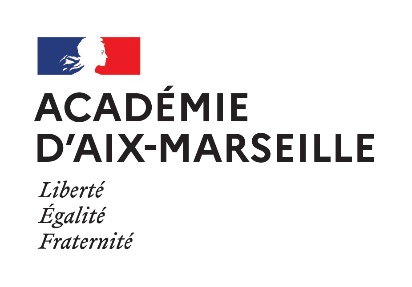 Délégation académique à la formation et à l’innovation pédagogiqueFormulaire à renvoyer avant fin mai 2021 à l’adresse accompagnement-entree-metier@ac-aix-marseille.frNom et prénom du contractuel : Nom et prénom du tuteur : Début de l’accompagnement :Fin de l’accompagnement :Modalités et contenus de l’accompagnement                   Objectifs prioritaires déterminés lors de la demande (tuteur) :--Mise en place des modalités de tutorat en réponse à ces objectifs (tuteur) : --Evolution des pratiques professionnelles constatées (tuteur) : --Apports de l’accompagnement (tutoré) : --Identification des besoins professionnelsEvolution de la professionnalité : --Besoins d’approfondissements disciplinaires : --Affaire suivie par :Linda Ben JemaaMél : accompagnement-entree-metier@ac-aix-marseille.frPlace Lucien Paye13621 Aix en Provence cedex 1RAPPORT FINALAccompagnement disciplinaire des personnels néo-contractuelsAnnée scolaire 2020-2021Date et signature du tuteurDate et signature du tutoré ou à défaut du chef d’établissement 